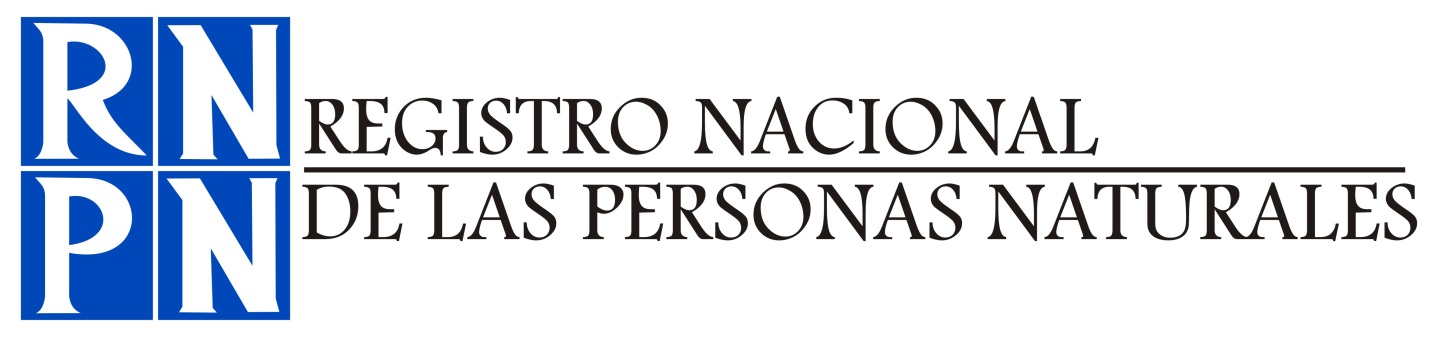 PROCEDIMIENTO PARA MANEJO DE RESIDUOS RECICLABLES INSTITUCIONALESDIRECCIÓN EJECUTIVAUNIDAD AMBIENTAL INSTITUCIONALDOCUMENTO ELABORADO POR: Nombre: William Alexander Romero					Firma:  Cargo: Jefe de Unidad Ambiental Institucional				Fecha: 14.06.2021DOCUMENTO REVISADO POR DIRECCIÓN DE ASEGURAMIENTO DE CALIDAD:Nombre: Ing. José Ricardo Avendaño Castañeda				Firma:Cargo: Director de Aseguramiento de Calidad Ad Honorem 			Fecha:DOCUMENTO REVISADO POR DIRECCIÓN EJECUTIVA:Nombre: Licda. Haydee del Rosario Chávez de Lagos				Firma:Cargo: Directora Ejecutiva							Fecha:DOCUMENTO AUTORIZADO POR PRESIDENCIA:Nombre: Lic. Federico Guillermo guerrero Munguía				Firma:Cargo: Presidente Registrador Nacional					Fecha:CONTENIDO DEL DOCUMENTO:Objetivo.Alcance de aplicación.Documentos de referencia.Definiciones y siglas.Responsabilidades.Actividades.Anexos.Modificaciones del documento.USO EXCLUSIVO DE LA UNIDAD DE CONTROL DE CALIDAD:OBJETIVO.Establecer los pasos a realizar para recolectar, clasificar y almacenar el material de reciclaje producto de las actividades realizadas por la institución.ALCANCE DE APLICACIÓN.Aplica a todas las áreas  de las oficinas centrales del Registro Nacional de las Personas Naturales.DOCUMENTOS DE REFERENCIA.Guía para la Elaboración de planes Municipales de Gestión Integral de Desechos Sólidos.Ley de Medio Ambiente.Política Ambiental Institucional.DEFINICIONES Y SIGLAS.Cc: con copiaEco-estación: Lugar destinado para el almacenaje y resguardo del material de reciclajeMARN: Ministerio de medio Ambiente y Recursos NaturalesRNPN: Registro Nacional de las Personas Naturales.UAI: Unidad Ambiental InstitucionalRESPONSABILIDADES.Jefe de Unidad Ambiental InstitucionalElaborar programación e informar a las Unidades.Asignar al personal que realizará la actividad.Resguardo de los fondos percibidos.Remitir informe a Dirección Ejecutiva y Auditoría InternaColaborador AdministrativoRecolectar y clasificar materiales.Traslado de material y contactar a la empresa recicladora.Elaborar informe.ACTIVIDADES.ANEXOS.Control de Recepción de Toner para ReciclajeMODIFICACIONES DEL DOCUMENTO.ANEXO   CONTROL DE RECEPCION DE TONER PARA RECICLAJE
______________________________________________________________________________________________________________________Nro.ResponsableActividadEvidencia1Jefe de Unidad Ambiental InstitucionalElaborar programación de recolección de material para reciclar e informar a las Direcciones, Unidades, Departamentos y Coordinaciones de las oficinas centrales.Programación. Memorando o correo electrónico2Jefe de Unidad Ambiental InstitucionalAsignar al personal que realizará la recolección del material.Correo electrónico3Colaborador AdministrativoRecolectar el material de las oficinas centrales del RNPN de acuerdo a visita programada por la Unidad Ambiental Institucional.Programación4Colaborador AdministrativoClasificar el material recolectado (Papel, cartón, aluminio, botellas plásticas, cartuchos de Toner, etc.)5Colaborador AdministrativoCompletar de formato de entrega de toner (si fuese recibido un cartucho vacío)Control de Recepción de Toner para Reciclaje6Colaborador AdministrativoTrasladar material a Eco-Estación.7Colaborador AdministrativoContactar a empresa de servicio de recolección.8Colaborador AdministrativoRecibir comprobante de entrega de material de reciclaje.Recibo9Colaborador Administrativo Elaborar informe de material recolectado y entregado.10Jefe de Unidad Ambiental InstitucionalRemitir informe a Dirección Ejecutiva con copia a Auditoría Interna.MemorandoVersión nro.ModificacionesFecha Modelo de tóner Cantidad Estado de tónerEstado de tónerEstado de tóner Unidad que entregaDirección a la que pertenece Persona que entrega Firma de quien entregaEstado de tintaEstado de tintaEstado de tintaRecibe por Unidad AmbientalFecha Modelo de tóner Cantidad MBEX Unidad que entregaDirección a la que pertenece Persona que entrega Firma de quien entregaVACIOMEDIOLLENORecibe por Unidad AmbientalF.Jefe de Unidad Ambiental Institucional